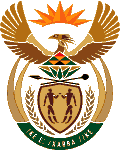 MINISTRY OF ENERGYREPUBLIC OF SOUTH AFRICAPRIVATE BAG x 96, PRETORIA, 0001, Tel (012) 406 7658PRIVATE BAG x 9111, CAPE TOWN, 8000 (021) 469 6412, Fax (021) 465 5980	Memorandum from the Parliamentary OfficeNational Assembly : 235Mr M M Dlamini (EFF) to ask the Minister of Energy:Is Eskom excluded from producing renewable energy; if so, what regulations or legislation is preventing Eskom from producing renewable energy? NW245ReplyNo, Eskom is not excluded from procuring renewable energy. Eskom has built a wind farm (Sere Wind Farm) located in the Western Cape, within the Matzikama Municipality. Sere is one of the largest wind-farms in Southern Africa with a production capacity of 100 MW. 